Приложение 4 к документации об аукционе в электронной формеПРОЕКТДоговор аренды лесного участкадля осуществления рекреационной деятельности № ______г. Чебоксары									         «__» ________ 2021 г.Министерство природных ресурсов и экологии Чувашской Республики в лице ______________________________________________________________, действующей на основании Положения о Министерстве природных ресурсов и экологии Чувашской Республики, утвержденного постановлением Кабинета Министров Чувашской Республики от 21 октября            2015 г. № 370 «Вопросы Министерства природных ресурсов и экологии Чувашской Республики», и приказа Министерства природных ресурсов и экологии Чувашской Республики от 18 февраля 2021 г. № 97 «О распределении обязанностей между исполняющим обязанности министра природных ресурсов и экологии Чувашской Республики, первым заместителем министра природных ресурсов и экологии Чувашской Республики и заместителями министра природных ресурсов и экологии Чувашской Республики», именуемое в дальнейшем Арендодателем, с одной стороны, и _____________________________________________________________________________________________________________________________________________________(наименование юридического лица или фамилия, имя, отчество (последнее при наличии) гражданина, в том числе индивидуального предпринимателя)в лице ____________________________________________________________________________(фамилия, имя, отчество (последнее при наличии) лица, действующего__________________________________________________________________________________,от имени гражданина, должность (при наличии), фамилия, имя, отчество (последнее при наличии) лица, действующего от имени юридического лица)действующего на основании _________________________________________________________,(устав, доверенность (при наличии), их реквизиты)именуемый в дальнейшем Арендатором, с другой стороны, заключили настоящий Договор о нижеследующем:I. Предмет Договора1.1. По настоящему Договору Арендодатель, на основании части 7 или 9 статьи 79 Лесного кодекса Российской Федерации и протокола о результатах аукциона от «__» _______ 2021 г. № ___ обязуется предоставить, а Арендатор обязуется принять во временное пользование лесной участок, находящийся в государственной собственности, определенный в пункте 1.2 настоящего Договора (далее - лесной участок).1.2. Лесной участок, предоставляемый по настоящему Договору, имеет следующие характеристики: площадь: 0,0240 га, местоположение: Чувашская Республика – Чувашия, Чебоксарский городской округ, Опытное лесничество, Карачуринское участковое лесничество, квартал 37, выдел 18ч кадастровый номер 21:01:011111:202, номер учетной записи в государственном лесном реестре 102-2020-12;категория защитности: защитные леса – леса выполняющие функции защиты природных и иных объектов (леса, расположенные в лесопарковых зонах);вид разрешенного использования: осуществление рекреационной деятельности.1.3. Арендатору передается лесной участок с целью осуществления рекреационной деятельности.1.4. Границы лесного участка указаны в схеме расположения лесного участка, предусмотренной приложением № 1 к настоящему Договору.Характеристики лесного участка на день заключения настоящего Договора в соответствии с данными государственного лесного реестра приводятся в приложении № 2 к настоящему Договору.II. Арендная плата2.1. Арендная плата по настоящему Договору составляет ____________ рублей в год.Арендная плата определяется в соответствии со статьей 73 Лесного кодекса Российской Федерации (Собрание законодательства Российской Федерации, 2006, № 50, ст. 5278; 2020, № 17, ст. 2725) на основе минимального размера арендной платы.Расчет арендной платы приводится в приложении № 3 к настоящему Договору.2.2. Размер арендной платы подлежит изменению в соответствии с коэффициентами к ставкам платы, установленными постановлением Правительства Российской Федерации от 22.05.2007 № 310 «О ставках платы за единицу объема лесных ресурсов и ставках платы за единицу площади лесного участка, находящегося в федеральной собственности» (Собрание законодательства Российской Федерации, 2007, № 23, ст. 2787, 2020, № 2, ст. 205) для соответствующего года.2.3. Арендатор вносит арендную плату в сроки, предусмотренные приложением № 4 к настоящему Договору.Обязательство по оплате арендной платы, установленной пунктом 2.1 настоящего Договора, возникает у Арендатора с даты государственной регистрации настоящего Договора и прекращается с даты возврата Арендатором лесного участка, оформленного соответствующим актом приема-передачи, в соответствии с пунктом 3.4 настоящего Договора.Первое внесение арендной платы (оплата первого платежа) Арендатор производит в течение 15 (пятнадцати) календарных дней после вступления в силу настоящего Договора (после государственной регистрации настоящего Договора).В первый и последний год действия настоящего Договора арендная плата рассчитывается исходя из фактического количества дней аренды, годового размера арендной платы и количества дней в году.До наступления очередного срока платежа Арендатор имеет право внести сумму, превышающую платеж, установленный приложением № 4 к настоящему Договору. В случае отсутствия задолженности разница между указанными платежами зачисляется Арендодателем в счет будущих платежей Арендатора.III. Взаимодействие сторон3.1. Арендодатель имеет право:а) осуществлять осмотр арендованного лесного участка для оценки соблюдения Арендатором выполнения условий настоящего Договора в части использования лесного участка по назначению в соответствии с законодательством Российской Федерации;б) осуществлять проверки соблюдения Арендатором условий настоящего Договора и проекта освоения лесов.3.2. Арендодатель обязан:а) передать лесной участок Арендатору по акту приема-передачи лесного участка, форма которого предусмотрена приложением № 5 к настоящему Договору, в течение 3 рабочих дней после заключения настоящего Договора;после подписания настоящего Договора или изменений к нему в течение 14 дней обратиться с заявлением о государственной регистрации права аренды лесного участка, передаваемого по настоящему Договору, или изменений, вносимых в настоящий Договор, в уполномоченный Правительством Российской Федерации федеральный орган исполнительной власти или его территориальный орган, осуществляющий государственный кадастровый учет и государственную регистрацию прав, и в течение 10 дней со дня подачи указанного заявления известить в письменной форме Арендатора о подаче таких документов;не позднее 60 дней со дня подписания настоящего Договора передать Арендатору экземпляр настоящего Договора, копию документа, подтверждающего государственную регистрацию, или уведомление об отказе в государственной регистрации права аренды лесного участка, передаваемого по настоящему Договору;б) информировать в письменной форме в течение 15 дней со дня принятия решения о предоставлении арендованного лесного участка или его части третьим лицам для иных видов использования лесов, предусмотренных лесохозяйственным регламентом лесничества, а также в случае выдачи разрешения на выполнение работ по геологическому изучению недр - о возникших правах третьих лиц на предоставленный в аренду лесной участок;в) уведомить Арендатора о времени и месте проведения проверки соблюдения Арендатором условий настоящего Договора и проекта освоения лесов за 3 дня до проведения проверки;г) уведомить Арендатора об осуществлении мероприятий, предусмотренных частью 1 статьи 53.7 Лесного кодекса Российской Федерации (Собрание законодательства Российской Федерации, 2006, № 50, ст. 5278; 2020, № 17, ст. 2725), за 3 дня до начала их осуществления;д) принять от Арендатора в день окончания срока действия настоящего Договора лесной участок по акту приема-передачи лесного участка, форма которого предусмотрена приложением № 5 к настоящему Договору, в состоянии, пригодном для ведения лесного хозяйства, с характеристиками лесного участка, установленными проектом освоения лесов на день окончания срока действия настоящего Договора;в случае досрочного прекращения действия настоящего Договора принять от Арендатора лесной участок в день досрочного прекращения действия настоящего Договора по акту приема-передачи лесного участка, форма которого предусмотрена приложением № 5 к настоящему Договору, в состоянии, пригодном для ведения лесного хозяйства;е) представлять Арендатору сведения о поступивших по настоящему Договору платежах в течение 30 дней со дня получения запроса в письменной форме;ж) в порядке, установленном законодательством Российской Федерации, осуществлять федеральный государственный лесной надзор или муниципальный лесной контроль (лесную охрану);з) в случае изменения коэффициентов к ставкам платы, указанных в пункте 2.2 настоящего Договора, производить перерасчет арендной платы и уведомлять Арендатора в письменной форме об изменении размера арендной платы и о сумме, подлежащей уплате, в течение 14 дней со дня изменения размера арендной платы;и) в случае изменения ставок платы, указанных в пункте 2.2 настоящего Договора, производить перерасчет арендной платы и уведомлять Арендатора в письменной форме об изменении размера арендной платы и о сумме, подлежащей уплате, в течение 14 дней со дня изменения размера арендной платы;к) в случае изменения реквизитов для осуществления платежей, предусмотренных настоящим договором, уведомить в письменной форме Арендатора об этом в течение 5 рабочих дней со дня изменения реквизитов;л) предоставлять Арендатору информацию о возможности и местах приобретения районированного посевного и посадочного материала в течение 30 дней со дня получения запроса в письменной форме;м) организовать и осуществить приемку выполненных Арендатором работ по охране, защите и воспроизводству лесов с учетом предусмотренных проектом освоения лесов сроков выполнения указанных работ, уведомив Арендатора за 10 дней до проведения указанной приемки.3.3. Арендатор имеет право:а) приступить к использованию лесного участка в соответствии с условиями настоящего Договора после заключения настоящего Договора, подписания сторонами акта приема-передачи лесного участка, форма которого предусмотрена приложением № 5 к настоящему Договору, получения положительного заключения государственной экспертизы проекта освоения лесов и подачи лесной декларации;б) осуществлять на лесном участке в порядке, установленном законодательством Российской Федерации, создание лесной инфраструктуры;в) осуществлять на лесном участке в порядке, установленном законодательством Российской Федерации, строительство, реконструкцию и эксплуатацию объектов, не связанных с созданием лесной инфраструктуры;г) заключать соглашение об установлении сервитута в отношении лесного участка либо его части при наличии согласия Арендодателя (в письменной форме) на заключение такого соглашения;д) получать информацию от Арендодателя о планируемых рубках лесных насаждений на лесном участке, являющимся предметом настоящего Договора;е) осуществлять рекреационную деятельность в соответствии с лесным планом субъекта Российской Федерации, лесохозяйственным регламентом лесничества и проектом освоения лесов;ж) получать от Арендодателя информацию о возможности и местах приобретения районированного посевного и посадочного материала.3.4. Арендатор обязан:а) принять лесной участок от Арендодателя по акту приема-передачи лесного участка, форма которого предусмотрена приложением № 5 к настоящему Договору, в течение 3 рабочих дней после заключения настоящего Договора;б) использовать лесной участок по назначению в соответствии с законодательством Российской Федерации и настоящим Договором;в) вносить арендную плату в размерах, учитывающих коэффициенты к ставкам платы, установленные постановлением Правительства Российской Федерации от 22.05.2007 № 310 «О ставках платы за единицу объема лесных ресурсов и ставках платы за единицу площади лесного участка, находящегося в федеральной собственности», и сроки, которые установлены настоящим Договором, согласно пунктам 2.1, 2.2 и приложению № 4 к настоящему Договору;г) в течение 6 месяцев со дня заключения настоящего Договора разработать и представить Арендодателю проект освоения лесов для проведения государственной экспертизы;не позднее чем за 6 месяцев до окончания срока действия проекта освоения лесов разработать и представить Арендодателю проект освоения лесов на следующий срок для проведения государственной экспертизы;д) в порядке, установленном законодательством Российской Федерации, подавать лесную декларацию;е) осуществлять установленный настоящим Договором вид использования лесов в соответствии с законодательством Российской Федерации, проектом освоения лесов и лесной декларацией;ж) соблюдать установленные режимы особо охраняемых природных территорий, особо защитных участков лесов, расположенных в границах арендованного лесного участка, сохранять виды растений и животных, занесенных в Красную книгу Российской Федерации и красную книгу Чувашской Республики, а также места их обитания;осуществлять мероприятия по сохранению биоразнообразия (сохранять отдельные ценные деревья в любом ярусе и их группы) в соответствии с лесохозяйственным регламентом лесничества и проектом освоения лесов;з) сохранять на лесном участке природные ландшафты, объекты животного мира, растительного мира и водные объекты;и) осуществлять меры по предупреждению лесных пожаров в соответствии с законодательством Российской Федерации, проектом освоения лесов и приложением № 6 к настоящему Договору;к) в случае обнаружения лесного пожара на арендованном лесном участке Арендатор немедленно обязан сообщить об этом в специализированную диспетчерскую службу (телефон: (8352) 40-24-00, 8-800-100-94-00) и принять все возможные меры по недопущению распространения лесного пожара;л) осуществлять санитарно-оздоровительные мероприятия на переданном в аренду лесном участке в соответствии с законодательством Российской Федерации, проектом освоения лесов и приложением № 6 к настоящему Договору;м) осуществлять мероприятия по воспроизводству лесов на лесном участке в соответствии с законодательством Российской Федерации и проектом освоения лесов;н) осуществлять на лесном участке расчистку квартальных просек и замену квартальных столбов в соответствии с проектом освоения лесов;о) обеспечивать сохранность объектов лесного семеноводства;п) при повреждении или уничтожении по вине Арендатора верхнего плодородного слоя почвы, искусственных или естественных водотоков, рек, ручьев приводить их в состояние, пригодное для использования по назначению, предусмотренному лесохозяйственным регламентом лесничества, восстанавливать объекты лесной инфраструктуры и объекты, не связанные с созданием лесной инфраструктуры, поврежденные по вине Арендатора;р) согласовать с Арендодателем в письменной форме совершение действий, предусмотренных статьей 5 Федерального закона от 04.12.2006 № 201-ФЗ «О введении в действие Лесного кодекса Российской Федерации» (Собрание законодательства Российской Федерации, 2006, № 50, ст. 5279; 2019, № 18, ст. 2224);с) в день окончания срока действия настоящего Договора передать Арендодателю лесной участок по акту приема-передачи лесного участка, форма которого предусмотрена приложением № 5 к настоящему Договору, в состоянии, пригодном для ведения лесного хозяйства, с характеристиками лесного участка, установленными проектом освоения лесов на день окончания срока действия настоящего Договора;в случае досрочного прекращения действия настоящего Договора передать Арендодателю лесной участок в день досрочного прекращения действия настоящего Договора по акту приема-передачи лесного участка, форма которого предусмотрена приложением № 5 к настоящему Договору, в состоянии, пригодном для ведения лесного хозяйства;т) сообщить Арендодателю в письменной форме не позднее чем за 90 дней о намерении расторгнуть настоящий Договор;у) по истечении срока действия настоящего Договора или в случае досрочного прекращения срока действия настоящего Договора освободить лесной участок от объектов недвижимого имущества, обеспечить снос объектов, созданных для освоения лесного участка, и осуществить рекультивацию земель, на которых расположены леса и которые подверглись загрязнению и иному негативному воздействию в соответствии с проектом рекультивации земель и требованиями законодательства Российской Федерации;ф) извещать Арендодателя в письменной форме об изменении банковских реквизитов, места нахождения юридического лица, а также об изменении лица, имеющего право действовать без доверенности от имени Арендатора, в течение 5 рабочих дней со дня таких изменений;х) представлять отчеты, предусмотренные статьями 49, 60, 60.11, 60.16, 66 Лесного кодекса Российской Федерации (Собрание законодательства Российской Федерации, 2006, № 50, ст. 5278; 2020, № 17, ст. 2725);ц) сдать выполненные работы по охране, защите и воспроизводству лесов в сроки, определенные Арендодателем в соответствии с подпунктом «м» пункта 3.2 настоящего Договора.3.5. Арендатор не вправе препятствовать доступу граждан на арендованный лесной участок, а также осуществлению заготовки и сбору находящихся на них пищевых и недревесных лесных ресурсов, за исключением случаев, предусмотренных статьей 11 Лесного кодекса Российской Федерации (Собрание законодательства Российской Федерации, 2006, № 50, ст. 5278; 2020, № 17, ст. 2725). Арендованный лесной участок может быть огорожен, в случаях, предусмотренных Лесным кодексом Российской Федерации.IV. Ответственность сторон4.1. За неисполнение или ненадлежащее исполнение обязательств, предусмотренных настоящим Договором, Арендодатель и Арендатор несут ответственность согласно законодательству Российской Федерации (включая обязанность возместить в соответствии с Гражданским кодексом Российской Федерации (Собрание законодательства Российской Федерации, 1994, № 32, ст. 3301; 2020, № 20, ст. 3227) убытки, причиненные таким неисполнением или ненадлежащим исполнением) и настоящему Договору.4.2. За нарушение условий настоящего Договора Арендатор уплачивает Арендодателю неустойку в следующем размере:а) за нарушение Арендатором сроков внесения арендной платы, предусмотренных приложением № 4 к настоящему Договору, - 0,1 процента от суммы просроченного платежа за каждый день просрочки;начисление неустойки производится начиная со дня, следующего за днем истечения срока платежа, и до дня внесения просроченного платежа в полном объеме;б) за нарушение срока разработки и представления Арендодателю проекта освоения лесов для проведения государственной или муниципальной экспертизы, предусмотренного подпунктом «г» пункта 3.4 настоящего Договора, или использование лесного участка без проекта освоения лесов - 50 тыс. рублей (для индивидуального предпринимателя) или 150 тыс. рублей (для юридического лица) за каждый полный календарный месяц просрочки по истечении установленного срока;в) за невыполнение или несвоевременное выполнение работ по очистке мест рубок от порубочных остатков в соответствии с Правилами ухода за лесами, Правилами пожарной безопасности в лесах, Правилами санитарной безопасности в лесах, Видами лесосечных работ, порядком и последовательностью их проведения, захламление по вине Арендатора просек и прилегающих к лесосекам полос шириной 50 метров - 5-кратная стоимость затрат, необходимых для очистки данной территории по нормативам в области лесного хозяйства, предусмотренным законодательством Российской Федерации, законодательством субъектов Российской Федерации;г) за рубку лесных насаждений, предусмотренную проектом освоения лесов, без подачи лесной декларации - 25-кратная стоимость заготовленной древесины, определенная по ставкам платы за единицу объема лесных ресурсов, установленным постановлением Правительства Российской Федерации;д) за использование лесного участка без подачи лесной декларации - 20 тыс. рублей (для физического лица или индивидуального предпринимателя) или 70 тыс. рублей (для юридического лица);е) за все количество срубленных или поврежденных до степени прекращения роста деревьев за пределами лесосек на смежных с ними 50-метровых полосах - 10-кратная стоимость срубленных или поврежденных деревьев, определенная по ставкам платы за единицу объема лесных ресурсов, установленным постановлением Правительства Российской Федерации для древесины лесных насаждений по первому разряду такс во всех лесотаксовых районах;ж) за рубку или повреждение семенников и деревьев в семенных куртинах и полосах, за рубку деревьев, не подлежащих рубке при проведении сплошных, выборочных рубок, - 5-кратная стоимость соответствующей срубленной древесины, а также поврежденных семенников и деревьев в семенных куртинах и полосах, определенная по ставкам платы за единицу объема лесных ресурсов, установленным постановлением Правительства Российской Федерации для древесины лесных насаждений по первому разряду такс во всех лесотаксовых районах;з) за проведение заготовки и трелевки древесины способами, в результате которых в горных условиях возникла эрозия, - 100 тыс. рублей за каждый гектар эродированной площади, на которой поврежден гумусовый слой почвы;и) за оставление не вывезенной в установленный срок (включая предоставленные отсрочки) древесины на лесосеках, в местах производства работ по расчистке площадей под лесные склады, трассы лесовозных дорог, постройки, сооружения - 7-кратная стоимость не вывезенной в срок древесины, определенная по ставкам платы за единицу объема лесных ресурсов, установленным постановлением Правительства Российской Федерации для древесины лесных насаждений по первому разряду такс во всех лесотаксовых районах;к) за уничтожение или повреждение квартальных столбов - 5 тыс. рублей;л) за оставление на лесосеках завалов, зависших, срубленных деревьев - 7-кратная стоимость оставленных деревьев, определенная по ставкам платы за единицу объема лесных ресурсов, установленным постановлением Правительства Российской Федерации для древесины лесных насаждений по первому разряду такс во всех лесотаксовых районах;м) за невыполнение и несвоевременное выполнение противопожарных, санитарно-оздоровительных мероприятий, мероприятий по воспроизводству лесов - 3-кратная стоимость затрат, необходимых для выполнения этих мероприятий по нормативам в области лесного хозяйства, предусмотренным законодательством Российской Федерации, законодательством субъектов Российской Федерации;н) за совершение действий, предусмотренных статьей 5 Федерального закона от 04.12.2006 № 201-ФЗ «О введении в действие Лесного кодекса Российской Федерации», без письменного согласования с Арендодателем - годовая арендная плата, предусмотренная настоящим Договором;о) при непредставлении Арендатором в письменной форме сведений об изменении банковских реквизитов, места нахождения юридического лица, а также об изменении лица, имеющего право действовать без доверенности от имени Арендатора, в установленный настоящим Договором срок - 10 тыс. рублей;п) за невыполнение обязательств, установленных подпунктом «у» пункта 3.4 настоящего Договора, - 4-кратная стоимость работ, необходимых для восстановления соответствующей территории по нормативам в области лесного хозяйства, предусмотренным законодательством Российской Федерации, законодательством субъектов Российской Федерации.4.3. Уплата неустойки не освобождает Арендатора от выполнения обязательств, предусмотренных настоящим Договором.4.4. В случае несвоевременной передачи лесного участка после истечения срока действия настоящего Договора или несвоевременной передачи лесного участка при досрочном прекращении срока действия настоящего Договора Арендатор уплачивает Арендодателю за все время просрочки возврата лесного участка арендную плату и возмещает убытки, причиненные Арендодателю в случае, когда указанная плата не покрывает причиненные Арендодателю убытки.V. Порядок изменения и расторжения Договора5.1. Все изменения к настоящему Договору оформляются в письменной форме и подписываются сторонами.5.2. Внесение изменений в Договор, заключенный по результатам аукциона, на основании соглашения сторон такого договора или по требованию одной из его сторон не допускается, за исключением случаев изменения целевого назначения или разрешенного использования лесов, существенного изменения параметров использования лесов (возрасты рубок, расчетная лесосека, сроки использования лесов) или существенного изменения обстоятельств, из которых стороны договора аренды лесного участка исходили при его заключении, если такое изменение обстоятельств возникло вследствие природных явлений (лесных пожаров, ветровалов, наводнений и других стихийных бедствий) и стало основанием для внесения изменений в государственный лесной реестр.5.3. При изменении условий настоящего Договора обязательства сторон сохраняются в измененном виде.5.4. Настоящий Договор прекращает действие в случаях, предусмотренных гражданским законодательством Российской Федерации, и случаях, предусмотренных пунктами 5.5, 5.6 настоящего Договора.5.5. Арендодатель вправе отказаться от исполнения настоящего Договора в одностороннем порядке в случаях невнесения Арендатором арендной платы 2 и более раз подряд по истечении установленного настоящим Договором срока платежа, невыполнения Арендатором либо выполнения Арендатором мероприятий по воспроизводству лесов в объемах, менее 50% предусмотренных проектом освоения лесов, в течение трех лет подряд, а также при исключении инвестиционного проекта из перечня приоритетных инвестиционных проектов в области освоения лесов, уведомив об этом Арендатора в письменной форме за 30 дней до даты расторжения договора.Арендодатель вправе отказаться от исполнения настоящего Договора в одностороннем порядке только после направления арендатору письменного предупреждения о необходимости исполнения им обязательства в разумный срок и осуществления после этого сверки выполненных работ (устранения нарушений).Настоящий Договор прекращает свое действие с даты, указанной в письменном уведомлении. В случае одностороннего отказа Арендодателя от исполнения настоящего Договора он считается расторгнутым.5.6. Арендатор вправе в одностороннем порядке расторгнуть настоящий Договор, известив об этом Арендодателя в письменной форме за 90 дней до предполагаемой даты расторжения, при условии отсутствия недоимки по арендной плате.VI. Срок действия Договора6.1. Срок действия настоящего Договора устанавливается с даты регистрации права аренды лесного участка и составляет 10 лет.VII. Прочие условия7.1. Спорные вопросы, возникающие в ходе исполнения настоящего Договора, или вопросы, не оговоренные в настоящем Договоре, разрешаются путем переговоров. В случае, если согласие путем переговоров не достигнуто, указанные вопросы разрешаются в судебном порядке.Рассмотрение споров в судебном порядке производится по месту нахождения Арендодателя.7.2. Арендатор и Арендодатель несут ответственность за неисполнение или ненадлежащее исполнение своих обязательств по настоящему Договору, если не докажут, что надлежащее исполнение оказалось невозможным вследствие непреодолимой силы.7.3. Настоящий Договор составлен в трех экземплярах, имеющих одинаковую юридическую силу, по одному для каждой из сторон Договора, один для регистрирующего органа.7.4. Приложения к настоящему Договору являются его неотъемлемыми частями.7.5. Включение в настоящий Договор положений, не предусмотренных типовым договором аренды лесного участка для осуществления рекреационной деятельности, утвержденным приказом Минприроды России от 30.07.2020 № 542, и исключение из него положений, предусмотренных типовым договором аренды лесного участка для осуществления рекреационной деятельности, образовательной деятельности, утвержденным приказом Минприроды России от 30.07.2020 № 542, не допускаются.VIII. Реквизиты и подписи сторонПриложение № 1к договору аренды лесного участка №  ___ от «__»________ 2021 г.СХЕМАрасположения и границы лесного участкаСубъект Российской Федерации     Чувашская РеспубликаМуниципальный район    Чебоксарский городской округЛесничество Опытное, участковое лесничество Карачуринское, квартал 37, выдел 18чКадастровый номер 21:01:011111:202Номер учетной записи в государственном лесном реестре 102-2020-12Площадь 0,0240 гаМасштаб 1:10 000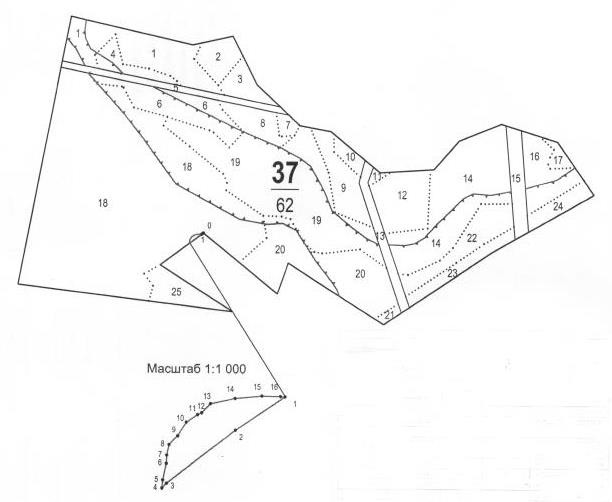 Продолжение приложения № 1к договору аренды лесного участка № ____ от «__»___________ 2021 г.Геоданные:  	Каталог координат (используемая система координат МСК-21)Приложение № 2к договору аренды лесного участка № ___ от «__»___________ 2021 г.ХАРАКТЕРИСТИКИлесного участкана ___________ 2021 г.(на день заключения договора)1. Распределение земель (га)2. Характеристика насаждений3. Средние таксационные показатели насаждений лесного участка4. Объекты лесной инфраструктурыПродолжение приложения № 2к договору аренды лесного участка № ___ от «__»___________ 2021 г.5. Особо защитные участки лесов6. Объекты, не связанные с созданием лесной инфраструктуры7. Права третьих лиц ____________________________________________________________Приложение № 3к договору аренды лесного участка № _____ от «__»_________ 2021 г.РАСЧЕТарендной платы по договору аренды лесного участка, заключенногов целях использования лесов для осуществления рекреационной деятельностиг. Чебоксары									«__» ______ 2021 г.Согласно постановлению Правительства Российской Федерации от 22 мая . № 310 размер арендной платы в части минимального размера составляет:П = S1 х Сл.п. х К1 х К2 х К3 х К4,где      S – площадь арендованного лесного участка (0,0240 га),Сл.п. – ставка платы, рублей за гектар в год (10550 руб./га);К1 - повышающий коэффициент – 2,35 – (в 2021 г.);К2 - коэффициент, учитывающий категории защитных лесов и целевое назначение лесов:в отношении особо защитных участков лесов в защитных лесах - 2;К3 – коэффициент, учитывающий приближенность лесного участка к автомобильным дорогам общего пользования – 3,5 (на расстояние от 0 до 1 километра включительно);К4 – коэффициент, учитывающий площадь лесного участка:до 0,1 гектара включительно - 0,5.Годовая арендная плата в части минимального размера в 2021 году:0,0240 га х 10550 х 2,35 х 2 х 3,5 х 0,5 = 2082,57 руб.Приложение № 4к договору аренды лесного участка № ____ от «__»___________ 2021 г.СРОКИвнесения арендной платы за год(рублей)Порядок начисления и внесения арендной платы определяется разделом II договора.Платежные реквизиты для перечисления арендной платы в федеральный бюджет: р/счет 0310064300000011500 в  Отделении - НБ Чувашская Республика Банка России//УФК по Чувашской Республике г. Чебоксары БИК 019706900, кор.счет 40102810945370000084, ИНН 2128039728 КПП 213001001,  получатель УФК по Чувашской Республике (Минприроды Чувашии), ОКТМО 97701000, КБК 05311204012016000120Код бюджетной классификации для перечисления неустойки в соответствии с пунктом 4.2 настоящего Договора: 85011607030020000140.Информация об изменении платежных реквизитов размещается на официальном сайте Министерства природных ресурсов и экологии Чувашской Республики.Приложение № 5к договору аренды лесного участка № _____ от «__»___________ 2021 г.АКТприема-передачи лесного участка, переданного в аренду в целяхиспользования лесов для осуществления рекреационной деятельностиг. Чебоксары									«__» ____________ 2021 г.Арендодатель Министерство природных ресурсов и экологии Чувашской Республики в лице ______________________________________________________ и Арендатор в лице ___________________________________________________________________________ составили настоящий акт о том, что на основании договора аренды лесного участка первый передал, а второй принял лесной участок для рекреационной деятельности площадью 0,1500 га, имеющий местоположение: Чувашская Республика – Чувашия, г. Чебоксары, Московский район Чебоксарское лесничество, Сосновское участковое лесничество, квартал 109, выделы 36ч,37ч,67ч,68ч кадастровый номер 21:01:040301:257, номер учетной записи в государственном лесном реестре 41-2020-06.Характеристика лесного участка1. Распределение земель (га)2. Характеристика насажденийПродолжение приложения № 5к договору аренды лесного участка № _____ от «__»________ 2021 г.3. Средние таксационные показатели насаждений лесного участка4. Объекты лесной инфраструктуры5. Особо защитные участки лесов6. Объекты, не связанные с созданием лесной инфраструктуры7. Права третьих лиц ________________________Приложение № 6к договору аренды лесного участка № _____ от «__»___________ 2021 г.Объемы и сроки исполнения работ по обеспечению пожарной и санитарной безопасности на арендуемом лесном участкеАрендатор обязуется осуществлять обеспечение пожарной безопасности и санитарной безопасности в лесах на арендуемом участке в объемах, в сроки и в порядке, предусмотренных проектом освоения лесного участка, прошедшим государственную экспертизу.Примечание: указанный объем и перечень мероприятий могут быть изменены на основании проекта освоения лесов, прошедшего (государственную или муниципальную) экспертизу и получившего положительное заключение экспертной комиссии.АРЕНДОДАТЕЛЬ:Министерство природных ресурсов и экологии Чувашской РеспубликиМинистерство природных ресурсов и экологии Чувашской РеспубликиМесто нахождения428021, г. Чебоксары, ул. Ленинградская, д. 33428021, г. Чебоксары, ул. Ленинградская, д. 33Адрес для направления почтовой корреспонденции428021, г. Чебоксары, ул. Ленинградская, д. 33428021, г. Чебоксары, ул. Ленинградская, д. 33ИНН21280397282128039728КПП213001001213001001ОГРН10221011417001022101141700ОКТМО9761642497616424Телефон/факс8(8352) 56-52-80 / 62-73-838(8352) 56-52-80 / 62-73-83Банковские реквизитыБанковские реквизитыБанковские реквизитыБанк получателяОтделение – НБ Чувашской РеспубликиОтделение – НБ Чувашской Республикир/с0310064300000001150003100643000000011500к/с4010281094537000008440102810945370000084БИК019706900019706900__________________М.П.(подпись)АРЕНДАТОР:Наименование юридического лицаНаименование юридического лицаМесто нахожденияАдрес для направления почтовой корреспонденцииИННКППОГРНОКПОБанковские реквизитыБанковские реквизитыБанковские реквизитыБанк получателяр/ск/сБИК__________________М.П. (при наличии)(подпись)ПРЕДСТАВИТЕЛЬ АРЕНДАТОРА ПО ДОВЕРЕННОСТИ:Фамилия, имя, отчество (последнее при наличии)Фамилия, имя, отчество (последнее при наличии)Паспортные данные (серия, номер, дата выдачи и кем выдан паспорт)Доверенность (номер, дата)Адрес регистрацииТелефон__________________М.П. (при наличии)(подпись)АРЕНДАТОР:Фамилия, имя, отчество (последнее при наличии) индивидуального предпринимателяФамилия, имя, отчество (последнее при наличии) индивидуального предпринимателяПаспортные данные (серия, номер, дата выдачи и кем выдан паспорт)Адрес регистрацииАдрес места жительстваИНН (при наличии)ТелефонБанковские реквизиты (при наличии)Банковские реквизиты (при наличии)Банковские реквизиты (при наличии)Банк получателяр/ск/сБИК__________________М.П. (при наличии)(подпись)ПРЕДСТАВИТЕЛЬ АРЕНДАТОРА ПО ДОВЕРЕННОСТИ:Фамилия, имя, отчество (последнее при наличии)Фамилия, имя, отчество (последнее при наличии)Паспортные данные (серия, номер, дата выдачи и кем выдан паспорт)Доверенность (номер, дата)Адрес регистрацииТелефон__________________м.п. (при наличии)(подпись)АрендодательЗаместитель министра природных ресурсов и экологии Чувашской Республики_________________________ (фамилия, имя, отчество (последнее при наличии), подпись, печать)«__»___________ 2021 г.Арендатор________________________ (фамилия, имя, отчество (последнее при наличии), подпись, печать (последнее при наличии)«__»___________ 2021 г.Номера характерных точекНаправление румбы (азимуты) линий, °Длина линий, метрыНомера характерных точекXY0-1ЮЗ 55° 50' 31''6.531407854.911225844.871-2ЮЗ 55° 51' 06''15.252407846.351225832.252-3ЮЗ 52° 17' 36''22.173407832.791225814.713-4ЮЗ 43° 34' 48''1.714407831.551225813.534-5СВ 6° 42' 36''2.055407833.591225813.775-6СВ 12° 13' 30''4.306407837.791225814.686-7СВ 1° 57' 18''2.057407839.841225814.757-8СВ 12° 19' 36''2.768407842.541225815.348-9СВ 44° 29' 36''3.209407844.821225817.589-10СВ 30° 50' 36''4.0810407848.321225819.6710-11СВ 56° 21' 18''3.5211407850.271225822.6011-12СВ 65° 43' 30''1.1212407850.731225823.6212-13СВ 43° 51' 24''3.1913407853.031225825.8313-14СВ 77° 31' 12''6.4314407854.421225832.1114-15СВ 84° 28' 18''6.8515407855.081225838.9315-16ЮВ 88° 47' 36''4.7516407854.981225843.6816-1ЮВ 86° 38' 00''1.19Арендодатель _______________________  (фамилия, имя, отчество (последнее при наличии), подпись, печать)Арендатор________________________(фамилия, имя, отчество (последнее при наличии), подпись, печать (последнее при наличии)Общая площадь - всегоВ том числеВ том числеВ том числеВ том числеВ том числеВ том числеВ том числеВ том числеВ том числеВ том числеОбщая площадь - всеголесные землилесные землилесные землилесные землилесные землинелесные землинелесные землинелесные землинелесные землинелесные землиОбщая площадь - всегозанятые лесными насаждениямив том числе лесные культурылесные питомники, плантациине занятые лесными насаждениямиитогодорогипросекиболотадругиеитого12345678910110,02400,0240---0,0240-----Целевое назначение лесовЛесничествоУчастковое лесничество/урочище (при наличии)Лесной квартал/лесо-таксационный выделХозяйство, преобладающая породаПлощадь (га)/запас древесины (куб. м) - всегоВ том числе по группам возраста древостоя (га/куб. м)В том числе по группам возраста древостоя (га/куб. м)В том числе по группам возраста древостоя (га/куб. м)В том числе по группам возраста древостоя (га/куб. м)Целевое назначение лесовЛесничествоУчастковое лесничество/урочище (при наличии)Лесной квартал/лесо-таксационный выделХозяйство, преобладающая породаПлощадь (га)/запас древесины (куб. м) - всегомолоднякисредне-возрастныеприспевающиеспелые и перестойные12345678910Защитные леса - леса, выполняющие функции защиты природных и иных объектов (леса, расположенные в лесопарковых зонах)ОпытноеКарачуринское 37/18чТвердолиственное, дуб высокоствольный0,0240/4--0,0240/4-Итого----0,0240/4--0,0240/4-Целевое назначение лесовЛесной квартал/лесотаксационный выделХозяйство, преобладающая породаСоставВозрастБонитетПолнотаСредний запас древесины лесных насаждений (куб. м/га)Средний запас древесины лесных насаждений (куб. м/га)Средний запас древесины лесных насаждений (куб. м/га)Средний запас древесины лесных насаждений (куб. м/га)Целевое назначение лесовЛесной квартал/лесотаксационный выделХозяйство, преобладающая породаСоставВозрастБонитетПолнотамолоднякисредневозрастныеприспевающиеспелые и перестойные1234567891011Защитные леса - леса, выполняющие функции защиты природных и иных объектов (леса, расположенные в лесопарковых зонах)37/18чТвердолиственное, дуб высокоствольный7Дв1Кло2Лп95II0,4--160-№ п/пЛесничествоУчастковое лесничество/урочище (при наличии)Лесной кварталЛесотаксационный выделНаименование объектаЕдиница измеренияОбъем12345678--------№ п/пЛесничествоУчастковое лесничество/урочище (при наличии)Лесной кварталЛесотаксационный выделНазначениеПлощадь (га)12345671.ОпытноеКарачуринское3718чДругие особо защитные участки лесов: участки лесов вокруг сельских населенных пунктов и садовых товариществ0,0240Итогохххх0,0240№п/пЛесничествоУчастковое лесничество/урочище(при наличии)Лесной кварталЛесотаксационный выделНаименование объектаЕдиница измеренияОбъем12345678--------Арендодатель _______________________  (фамилия, имя, отчество (последнее при наличии), подпись, печать)Арендатор________________________(фамилия, имя, отчество (последнее при наличии), подпись, печать (последнее при наличии)Арендодатель _______________________  (фамилия, имя, отчество (последнее при наличии), подпись, печать)Арендатор________________________(фамилия, имя, отчество (последнее при наличии), подпись, печать (последнее при наличии)№ п/пКалендарный планАрендная плата, установленная по договору аренды лесного участка, всегоВ том числеВ том числеВ том числе№ п/пКалендарный планАрендная плата, установленная по договору аренды лесного участка, всегов местный бюджетв бюджет субъекта Российской Федерациив федеральный бюджетП1234512345678Итого (за год)Итого (за год)Арендодатель _______________________  (фамилия, имя, отчество (последнее при наличии), подпись, печать)Арендатор   ________________________(фамилия, имя, отчество (последнее при наличии), подпись, печать (последнее при наличии)Общая площадь - всегоВ том числеВ том числеВ том числеВ том числеВ том числеВ том числеВ том числеВ том числеВ том числеВ том числеОбщая площадь - всеголесные землилесные землилесные землилесные землилесные землинелесные землинелесные землинелесные землинелесные землинелесные землиОбщая площадь - всегозанятые лесными насаждениямив том числе лесные культурылесные питомники, плантациине занятые лесными насаждениямиитогодорогипросекиболотадругиеитого12345678910110,02400,0240---0,0240-----Целевое назначение лесовЛесничествоУчастковое лесничество/урочище (при наличии)Лесной квартал/лесо-таксационный выделХозяйство, преобладающая породаПлощадь (га)/запас древесины (куб. м) - всегоВ том числе по группам возраста древостоя (га/куб. м)В том числе по группам возраста древостоя (га/куб. м)В том числе по группам возраста древостоя (га/куб. м)В том числе по группам возраста древостоя (га/куб. м)Целевое назначение лесовЛесничествоУчастковое лесничество/урочище (при наличии)Лесной квартал/лесо-таксационный выделХозяйство, преобладающая породаПлощадь (га)/запас древесины (куб. м) - всегомолоднякисредне-возрастныеприспевающиеспелые и перестойные12345678910Защитные леса - леса, выполняющие функции защиты природных и иных объектов (леса, расположенные в лесопарковых зонах)ОпытноеКарачуринское 37/18чТвердолиственное, дуб высокоствольный0,0240/4--0,0240/4-Итого----0,0240/4--0,0240/4-Целевое назначение лесовЛесной квартал/лесотаксационный выделХозяйство, преобладающая породаСоставВозрастБонитетПолнотаСредний запас древесины лесных насаждений (куб. м/га)Средний запас древесины лесных насаждений (куб. м/га)Средний запас древесины лесных насаждений (куб. м/га)Средний запас древесины лесных насаждений (куб. м/га)Целевое назначение лесовЛесной квартал/лесотаксационный выделХозяйство, преобладающая породаСоставВозрастБонитетПолнотамолоднякисредневозрастныеприспевающиеспелые и перестойные1234567891011Защитные леса - леса, выполняющие функции защиты природных и иных объектов (леса, расположенные в лесопарковых зонах)37/18чТвердолиственное, дуб высокоствольный7Дв1Кло2Лп95II0,4--160-№ п/пЛесничествоУчастковое лесничество/урочище (при наличии)Лесной кварталЛесотаксационный выделНаименование объектаЕдиница измеренияОбъем12345678--------№ п/пЛесничествоУчастковое лесничество/урочище (при наличии)Лесной кварталЛесотаксационный выделНазначениеПлощадь (га)12345671.ОпытноеКарачуринское3718чДругие особо защитные участки лесов: участки лесов вокруг сельских населенных пунктов и садовых товариществ0,0240Итогохххх0,0240№п/пЛесничествоУчастковое лесничество/урочище(при наличии)Лесной кварталЛесотаксационный выделНаименование объектаЕдиница измеренияОбъем12345678--------Арендодатель _______________________  (фамилия, имя, отчество (последнее при наличии), подпись, печать)Арендатор   ________________________(фамилия, имя, отчество (последнее при наличии),подпись, печать (последнее при наличии)Целевое назначение лесовВиды мероприятийЕдиница измеренияСреднегодовой объемСрок исполненияОбеспечение пожарной безопасности в лесахОбеспечение пожарной безопасности в лесахОбеспечение пожарной безопасности в лесахОбеспечение пожарной безопасности в лесахОбеспечение пожарной безопасности в лесахЗащитные леса - леса, выполняющие функции защиты природных и иных объектов (леса, расположенные в лесопарковых зонах)Установка и содержание противопожарных аншлаговшт.1Ежегодно до начала пожароопасного сезонаЗащитные леса - леса, выполняющие функции защиты природных и иных объектов (леса, расположенные в лесопарковых зонах)Устройство и содержание пункта хранения противопожарного инвентаряшт.1Ежегодно до начала пожароопасного сезонаЗащитные леса - леса, выполняющие функции защиты природных и иных объектов (леса, расположенные в лесопарковых зонах)Устройство и уход за противопожарными минерализованными полосамикм0,08462в 2021 г. Далее ежегодно до начала пожароопасного сезонаОбеспечение санитарной безопасности в лесахОбеспечение санитарной безопасности в лесахОбеспечение санитарной безопасности в лесахОбеспечение санитарной безопасности в лесахОбеспечение санитарной безопасности в лесахЗащитные леса - леса, выполняющие функции защиты природных и иных объектов (леса, расположенные в лесопарковых зонах)-га0,0240-Арендодатель _______________________  (фамилия, имя, отчество (последнее при наличии), подпись, печать)Арендатор  ________________________(фамилия, имя, отчество (последнее при наличии),подпись, печать (последнее при наличии)